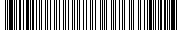 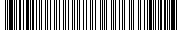 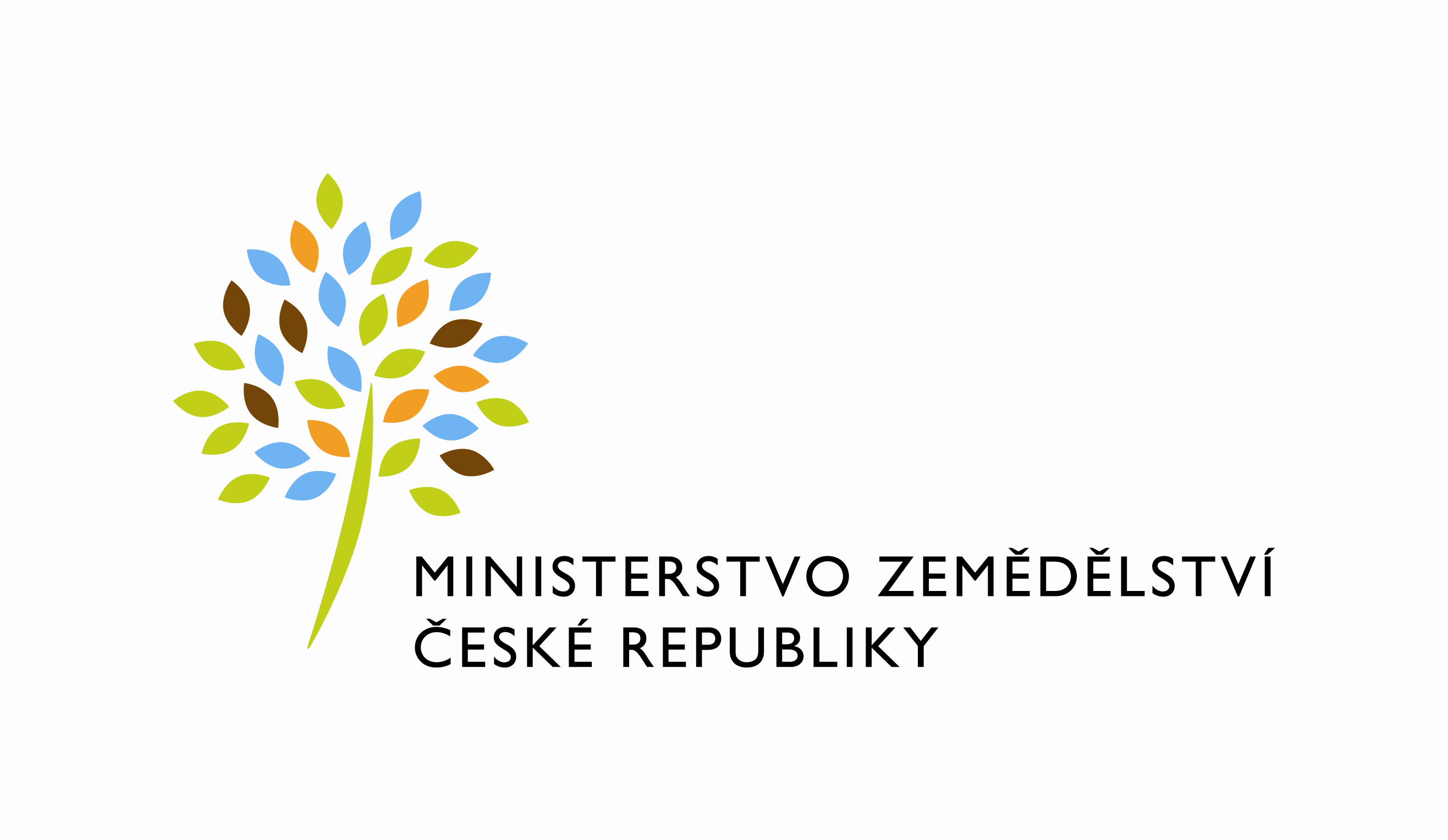 Požadavek na změnu (RfC) Z31968a – věcné zadání Základní informaceStručný popis a odůvodnění požadavkuPopis požadavkuV rámci požadavku bude realizována integrace DP G, podtitulu G.2.b.1. na registr de minimis (RDM) za účelem plnění zákonné povinnosti o vkládání poskytnuté podpory de minimis do RDM.Odůvodnění požadované změny (legislativní změny, přínosy)Změna je požadována na základě přijaté novely nařízení vlády č. 30/2014 Sb., která s účinností od 1.7.2020 zavedla nový předmět příspěvku v rámci DP G, G.2.b.1. „Finanční příspěvek na chladicí zařízení pro ulovenou zvěř“, poskytovaný v režimu de minimis podle Nařízení Komise (EU) č. 1407/2013 ze dne 18. prosince 2013 o použití článků 107 a 108 Smlouvy o fungování Evropské unie na podporu de minimis (§ 41d odst. 2 písm. a) nařízení vlády). V souladu s  § 3a odst. 4 zákona č. 215/2004 Sb., o úpravě některých vztahů v oblasti veřejné podpory a o změně zákona o podpoře výzkumu a vývoje, musí poskytovatel do 5 pracovních dnů ode dne poskytnutí podpory zaznamenat podporu malého rozsahu do centrálního registru. V objemu současné administrace nelze plnění povinnosti zajistit ručním vkládáním podpor.Rizika nerealizaceNedojde-li k realizaci požadavku, půjde zákonná povinnost splnit pouze ručním zadáváním podpor do RDM, což s ohledem na celkově administrované počty žádostí krajskými úřady (v roce 2020 kolem 23 tisíc žádostí) a očekávaný zájem o podporu v rámci podtitulu G.2.b.1. zabrání výplatě podpor do konce kalendářního roku. Navrhovaná integrace současně pomůže předcházet porušování popsané zákonné povinnosti a s ní spojenému riziku správních řízení vedených s poskytovatelem a pokut dle zákona 215/2004 Sb.Podrobný popis požadavkuPožadavek spočívá v integraci ISND a RDM pro předmět příspěvku „Chladící zařízení pro ulovenou zvěř“ (identifikace G.2.b.1.), která umožní jednoduchý zápis udělené podpory de minimis do RDM bez nutnosti ručního zápisu údajů o poskytnutých podporách požadovaných uvedeným zákonem a jeho prováděcí vyhláškou (V č. 298/2020 Sb., o obsahu a rozsahu údajů, které je poskytovatel podpory malého rozsahu povinen zaznamenat do centrálního registru podpor malého rozsahu, a o postupu při jejich zaznamenávání). V ideálním případě by měla integrace umožnit i hromadné vkládání údajů.Údaje o udělených podporách budou do RDM zaznamenávat jednotlivé krajské úřady s ohledem na definici pojmu „poskytovatel“ v zákoně o veřejné podpoře (poskytovatelem podpory malého rozsahu ten, kdo rozhoduje o poskytnutí podpory malého rozsahu). Přestože rozhodnutí jsou vydávána krajskými úřady v přenesené působnosti podle lesního zákona, jedná se nadále o prostředky státního rozpočtu a „skutečným“ poskytovatelem podpor je tak Ministerstvo zemědělství. Tento nesoulad je nutné řešit průvodní informací k zaznamenaným podporám do registru např. v rámci účelu podpor o tom, že se jedná o prostředky státního rozpočtu. Konkrétní podoba řešení bude konzultována s dodavatelem v průběhu realizace požadavku.Dopady na IS MZe(V případě předpokládaných či možných dopadů změny na infrastrukturu nebo na bezpečnost je třeba si vyžádat stanovisko relevantních specialistů, tj. provozního, bezpečnostního garanta, příp. architekta.).Na provoz a infrastrukturuBez dopadů.Na bezpečnostBez dopadů.Na součinnost s dalšími systémyBez dopadů.Požadavky na součinnost AgriBus(Pokud existují požadavky na součinnost Agribus, uveďte specifikaci služby ve formě strukturovaného požadavku (Request) a odpovědi (response) s vyznačenou změnou.)Bez požadavků.Požadavek na podporu provozu naimplementované změny(Uveďte, zda zařadit změnu do stávající provozní smlouvy, konkrétní požadavky na požadované služby, SLA.)Součástí smlouvy.Požadavek na úpravu dohledového nástroje(Uveďte, zda a jakým způsobem je požadována úprava dohledových nástrojů.)Bez požadavků.Požadavek na dokumentaciV připojeném souboru je uveden rozsah vybrané technické dokumentace – otevřete dvojklikem:xxx Dohledové scénáře jsou požadovány, pokud Dodavatel potvrdí dopad na dohledové scénáře/nástroj. U dokumentů, které již existují, se má za to, že je požadována jejich aktualizace. Pokud se požaduje zpracování nového dokumentu namísto aktualizace stávajícího, uveďte toto explicitně za názvem daného dokumentu, např. „Uživatelská příručka – nový“.Provozně-technická dokumentace bude zpracována dle vzorového dokumentu, který je připojen – otevřete dvojklikem:      xxx Akceptační kritériaPlnění v rámci požadavku na změnu bude akceptováno, jestliže budou akceptovány dokumenty uvedené v tabulce výše v bodu 5, budou předloženy podepsané protokoly o uživatelském testování a splněna případná další kritéria uvedená v tomto bodu. Základní milníkyPřílohyB – nabídkA řešení k požadavku Z31968 Návrh konceptu technického řešení  Předmětem plnění dle tohoto PZ (tzn. požadavku na změnu SW) je požadované doplnění funkcionalit ISND pro administrování předmětu G.2.b.1. v režimu RDM v rozsahu objednatelem předaných podkladů. V detailu dotace přibude záložka „De Minimis“ se stejným formulářem, jako mají jiné DP s vazbou na RDM (s využitím technologie X-FORMS). Tento obrazovkový formulář bude upraven tak, aby zohledňoval přechod ze služeb RDM_INF01A a RDM_POI01A na novější (aktuální) služby RDM_INF01C a RDM_POI01B. Obrazovkový formulář „De Minimis“ oprávněný uživatel ISND vyplní ve stavu žádosti Požadováno (z písemných podkladů od žadatele, dle vyjádření garantů). Údaj "Oblast RDM" bude nastaven defaultně na "Ostatní", dle vyjádření garantky Kratochvílové. Na formuláři „Čestné prohlášení žadatele o podporu v režimu de minimis“ bude u „standardních“ dvojic checkboxů „Výše uvedené změny ...“ (týkajících se propojených podniků, spojení či rozdělení podniků) defaultně vyplněn checkbox „nejsou zohledněny v Centrálním registru podpor malého rozsahu“. Přiznávání žádosti bude probíhat pouze na záložce Dotace, pomocí současného tlačítka Převzít. Použití tlačítka Převzít provede nejprve současné přiznání s krácením dle nastavených přiznaných sazeb a následně přiznání dle RDM. Tedy, že z RDM se získá zůstatek pro oblast Ostatní a dle aktuálního kurzu se provede zkrácení částky u předmětu G.2.b.1. na maximální zůstatek dle RDM. Zůstatek z RDM bude po převodu na koruny zaokrouhlen na haléře dolů (tzn. částka G.2.b.1 bude na 2 desetinná místa). O zkrácení bude uživatel informován na formuláři dotace u daného předmětu. Po přiznání se uživateli zobrazí informace, že proběhlo přiznání dle aktuálního kurzu a zůstatku dle RDM a je vhodné přiznanou částku do RDM co nejdříve odeslat. (Podpora pro odesílání údajů do RDM bude v ISND analogická, jako mají jiné DP s vazbou na RDM, na záložce De minimis bude tlačítko "Odeslat do RDM", které bude využívat aktuální služby RDM_POI01B.) Odesílání „korunové“ částky do RDM bude také na dvě desetinná místa (na haléře) a tato částka bude zcela shodná s výše uvedenou přiznanou částkou zkrácenou na maximální zůstatek dle RDM (mechanismus odesílání částky do RDM bude využit stávající, jako mají jiné DP s vazbou na RDM). Odesílání do RDM bude probíhat ze záložky „De minimis“ z detailu žádosti, příslušným tlačítkem „Odeslat do RDM“. Na záložce De minimis nebude tlačítko „Přiznat dle RDM“, aby omylem nedocházelo k opětovnému přiznání s kurzem jiného dne. Tato implementace bude podporovat i hromadné přiznávání ze seznamu žádostí.Uživatelská příručka ISND bude doplněna o tuto novou funkcionalitu (proces administrování ve vazbě na RDM) v rámci DP G.Bude vytvořen testovací scénář. Případné připomínky z testování budou vypořádány obvyklou formou akceptace vypořádání připomínek, případné a dodatečné požadavky budou řešeny standardně. Při přiznávání většího počtu žádostí může z důvodu časové prodlevy získávání informací z RDM docházet k timeoutu, který způsobí, že se uživatel nedozví zprávu o ukončení operace. Dodavatel předpokládá, že ladění „hromadného přiznávání souvisejícího s vazbou DP GH na RDM“ formou např. omezení max. počtu žádostí pro tuto hromadnou operaci se bude řešit v rámci dodatečných požadavků.
Každé dodatečné doplnění a upřesnění zadání nebo změna schváleného návrhu technického řešení může vyvolat změnu původně zamýšleného technického řešení s dopadem na pracnost a realizační termíny, resp. harmonogram. Takto uplatněné dodatečné požadavky na změnu budou realizovány standardním způsobem na základě zadání, nabídky a objednávky v rámci změnového řízení tohoto požadavku (PZ/RfC).Předmětem plnění dle tohoto PZ není následující:Analytický dokument Specifikace (jednak není požadován, jednak jsou doplňované funkcionality velmi podobné existujícím případům použití vazby ISND na RDM, viz např. RFC_ NO031 (M.1.4/19)).Odladění hromadného odesílání do RDM.Implementování podpory „vazby G.2.b.1 na RDM“ do MpŽ.MZe může v dalším „návazném“ RfC nechat řešit implementování „formuláře čestného prohlášení žadatele dle RDM“ už do MpŽ (s ujasněnými atributy týkajícími se např. validace propojených podniků na ARES, aj.), čímž by došlo ke snížení administrativní zátěže pracovníků KÚ, kteří nyní budou muset pro cca stovky žádostí přepisovat do ISND písemný „formulář čestného prohlášení žadatele dle RDM“.".Uživatelské a licenční zajištění pro ObjednateleV souladu s podmínkami smlouvy č. 679-2019-11150.Dopady do systémů MZeNa provoz a infrastrukturu(Pozn.: V případě, že má změna dopady na síťovou infrastrukturu, doplňte tabulku v připojeném souboru – otevřete dvojklikem.)     xxxNepředpokládají se.Na bezpečnostNávrh řešení musí být v souladu se všemi požadavky v aktuální verzi Směrnice systémové bezpečnosti MZe. Upřesnění požadavků směrnice ve vztahu k tomuto RfC:Nepředpokládají se.Na součinnost s dalšími systémyNepředpokládají se.Na součinnost AgriBusNepředpokládají se.Na dohledové nástroje/scénářeNepředpokládají se.Ostatní dopady(Pozn.: Pokud má požadavek dopady do dalších požadavků MZe, uveďte je také v tomto bodu.)Požadavky na součinnost Objednatele a třetích stran(Pozn.: K popisu požadavku uveďte etapu, kdy bude součinnost vyžadována.)Harmonogram plněníHarmonogram nezohledňuje realizaci případných dodatečných požadavků (DoPZ), které je možné realizovat po ukončení původního, objednaného rozsahu plnění.S výjimkou činnosti „Implementace + RTT“ lze dobu trvání ostatních činností zkrátit nebo realizaci oddálit, bude-li to dohodnuto na projektové úrovni. Důvodem může být např. upřednostnění realizace jiných požadavků, objednaných po tomto PZ/RfC. Harmonogram v této nabídce platí, bude-li realizace objednána u dodavatele do 30.7.2021. Při pozdějším objednání, na základě písemného požadavku objednatele, dodavatel upřesní nové realizační termíny, a to do 5 dnů od obdržení objednávky.Pracnost a cenová nabídka navrhovaného řešenívčetně vymezení počtu člověkodnů nebo jejich částí, které na provedení poptávaného plnění budou spotřebovány(Pozn.: MD – člověkoden, MJ – měrná jednotka, např. počet kusů)PřílohyPodpisová doložkaC – Schválení realizace požadavku Z31968Specifikace plněníPožadované plnění je specifikováno v části A a B tohoto RfC. Dle části B bod 3,2 jsou pro realizaci příslušných bezpečnostních opatření požadovány následující změny:Uživatelské a licenční zajištění pro Objednatele (je-li relevantní):V souladu s podmínkami smlouvy č. 679-2019-11150.Požadavek na součinnost(V případě, že má změnový požadavek dopad na napojení na SIEM, PIM nebo Management zranitelnosti dle bodu 1, uveďte také požadovanou součinnost Oddělení kybernetické bezpečnosti.)Harmonogram realizacePracnost a cenová nabídka navrhovaného řešenívčetně vymezení počtu člověkodnů nebo jejich částí, které na provedení poptávaného plnění budou spotřebovány(Pozn.: MD – člověkoden, MJ – měrná jednotka, např. počet kusů)PosouzeníBezpečnostní garant, provozní garant a architekt potvrzují svým podpisem za oblast, kterou garantují, správnost specifikace plnění dle bodu 1 a její soulad s předpisy a standardy MZe a doporučují změnu k realizaci. (Pozn.: RfC se zpravidla předkládá k posouzení Bezpečnostnímu garantovi, Provoznímu garantovi, Architektovi, a to podle předpokládaných dopadů změnového požadavku na bezpečnost, provoz, příp. architekturu. Change koordinátor rozhodne, od koho vyžádat posouzení dle konkrétního případu změnového požadavku.)SchváleníVěcný garant svým podpisem potvrzuje svůj požadavek na realizaci změny za cenu uvedenou v bodu  5 - Pracnost a cenová nabídka navrhovaného řešení.(Pozn.: Oprávněná osoba se uvede v případě, že je uvedena ve smlouvě.)VysvětlivkyID PK MZe:037Název změny:Název změny:Integrace DP G.2.b. na RDMIntegrace DP G.2.b. na RDMIntegrace DP G.2.b. na RDMDatum předložení požadavku:20212021Požadované datum nasazení:30.9.2021Kategorie změny:Normální       Urgentní  Priorita:Vysoká    Střední     Nízká Oblast:Aplikace         Zkratka: ISNDOblast:Aplikace         Typ požadavku: Legislativní    Zlepšení    Bezpečnost Oblast:Infrastruktura  Typ požadavku:Nová komponenta    Upgrade   Bezpečnost    Zlepšení    Obnova  RoleJméno Organizace /útvarTelefonE-mailŽadatel:Tomáš Krejzar16220221 812 677tomas.krejzar@mze.czMetodický / věcný garant:Lenka Kratochvílová16221727 822 017lenka.kratochvilova2@mze.czPM:Nikol Janušová11151221812777nikol.janusova@mze.czTechnický garant:nepřidělen---------Oprávněná osoba dle smlouvy za MZe:Vladimír Velas11151607 514 370vladimir.velas@mze.czPoskytovatel / dodavatel:xxxO2 IT Services s.r.o.xxxxxxSmlouva č.:679-2019-11150 (S2019-0067)KL:HR - 001IDDokumentFormát výstupu (ano/ne)Formát výstupu (ano/ne)Formát výstupu (ano/ne)GarantIDDokumentel. úložištěpapírCDGarantAnalýza navrhnutého řešeníDokumentace dle specifikace Závazná metodika návrhu a dokumentace architektury MZeanoanoTestovací scénář, protokol o otestováníanoanoKratochvílováUživatelská příručkaanoanoKratochvílováProvozně technická dokumentace (systémová a bezpečnostní dokumentace)anoanoOKB, OPPTZdrojový kód a měněné konfigurační souboryanoanoProvozní garantWebové služby + konzumentské testyDohledové scénáře (úprava stávajících/nové scénáře)MilníkTermínT1 = Termín objednání = zahájení plněníT4 = Nasazení plnění na testovací prostředí ISND včetně předání dokumentace17.9.2021T5 = Nasazení plnění na produkční prostředí ISND30.9.2021ID PK MZe:037Č.Oblast požadavkuPředpokládaný dopad a navrhované opatření/změnyŘízení přístupu 3.1.1. – 3.1.6.Bez dopaduDohledatelnost provedených změn v datech 3.1.7.Bez dopaduCentrální logování událostí v systému 3.1.7.Bez dopaduŠifrování 3.1.8., Certifikační autority a PKI 3.1.9.Bez dopaduIntegrita – constraints, cizí klíče apod. 3.2.Bez dopaduIntegrita – platnost dat 3.2.Bez dopaduIntegrita – kontrola na vstupní data formulářů 3.2.Bez dopaduOšetření výjimek běhu, chyby a hlášení 3.4.3.Bez dopaduPráce s pamětí 3.4.4.Bez dopaduŘízení – konfigurace změn 3.4.5.Bez dopaduOchrana systému 3.4.7.Bez dopaduTestování systému 3.4.9.Bez dopaduExterní komunikace 3.4.11.Bez dopaduMZe / Třetí stranaPopis požadavku na součinnostMZeOvěření kvality plnění v testovacím prostředí.MZeAkceptace plnění v testovacím prostředí a rozhodnutí o termínu nasazení změn do produkčního prostředí – RTP.MilníkTermínTermín objednání = zahájení plněníT1Implementace + RTTT2 = T1 + 30 prac. dnůOvěření kvality plnění garantem a předání případných připomínekT3Vypořádání případných připomínek objednateleT4 = T3 + 10 prac. dnyPřípadný retest, akceptace, rozhodnutí o termínu RTP T5RTP (po akceptaci při nejbližší schválené odstávce)Dle schválení RTP objedn.Oblast / rolePopisPracnost v MD/MJv Kč bez DPHv Kč s DPHViz cenová nabídka v příloze č.0123,13226 139,38273 628,64Celkem:Celkem:23,13226 139,38273 628,64IDNázev přílohyFormát   (CD, listinná forma)01Cenová nabídkaListinná formaNázev Dodavatele / PoskytovateleJméno oprávněné osobyDatum a podpisO2 IT Services s.r.o.xxxID PK MZe:037Č.Oblast požadavkuRealizovat(ano  / ne )Upřesnění požadavkuŘízení přístupu 3.1.1. – 3.1.6.Dohledatelnost provedených změn v datech 3.1.7.Centrální logování událostí v systému 3.1.7.Šifrování 3.1.8., Certifikační autority a PKI 3.1.9. Integrita – constraints, cizí klíče apod. 3.2.Integrita – platnost dat 3.2.Integrita – kontrola na vstupní data formulářů 3.2.Ošetření výjimek běhu, chyby a hlášení 3.4.3.Práce s pamětí 3.4.4.Řízení – konfigurace změn 3.4.5.Ochrana systému 3.4.7.Testování systému 3.4.9.Externí komunikace 3.4.11.Útvar / DodavatelPopis požadavku na součinnostOdpovědná osoba16221GarantLenka KratochvílováPopis etapyTermínT1 = Termín objednání = zahájení plněníT4 = Nasazení plnění na testovací prostředí ISND včetně předání dokumentace17.9.2021T5 = Nasazení plnění na produkční prostředí ISND30.9.2021Oblast / rolePopisPracnost v MD/MJv Kč bez DPH:v Kč s DPH:Viz cenová nabídka v příloze č.0123,13226 139,38273 628,64Celkem:Celkem:23,13226 139,38273 628,64RoleJménoDatumPodpis/MailBezpečnostní garantKarel Štefl29.07.2021e-mail/bez připomínekProvozní garantOleg Blaško 28.07.2021e-mail/bez připomínekRoleJménoDatum a podpisŽadatelTomáš KrejzarVěcný/Metodický garantLenka KratochvílováOprávněná osoba dle smlouvyVladimír Velas